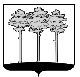 
ГОРОДСКАЯ  ДУМА  ГОРОДА  ДИМИТРОВГРАДАУльяновской областиР Е Ш Е Н И Ег.Димитровград  24  апреля  2019  года  	   	                                                   № 20/178  .  О внесении изменений в Регламент Городской Думыгорода Димитровграда Ульяновской областиРуководствуясь пунктом 13 части 2 статьи 26 Устава муниципального образования «Город Димитровград» Ульяновской области, в целях приведения муниципального правового акта в соответствии с действующим законодательством, Городская Дума города Димитровграда Ульяновской области третьего созыва решила:1. Внести изменения в Регламент Городской Думы города Димитровграда Ульяновской области, утверждённый решением Городской Думы города Димитровграда Ульяновской области второго созыва от 29.08.2018 №89/1079:1.1. В статье 72:1.1.1. Часть 3 изложить в редакции следующего содержания:«3. Ежегодно, не позднее 1 марта, Председатель Городской Думы представляет на заседании Городской Думы итоги деятельности Городской Думы за истекший календарный год.По окончании срока полномочий депутатов Городской Думы на последнем заседании Председатель Городской Думы представляет итоги деятельности Городской Думы за истекший период.Итоги деятельности Городской Думы подлежат официальному опубликованию.».1.1.2. Дополнить частью 3.1 следующего содержания:«3.1. Ежегодно, не позднее 1 мая, Глава города представляет в Городскую Думу отчеты о своей деятельности и о деятельности Администрации города, в том числе о решении вопросов, поставленных Городской Думой.По итогам рассмотрения отчётов Городская Дума принимает решения, которые вместе с отчетами подлежат официальному опубликованию.».2. Признать утратившим силу (отменить) решение Городской Думы города Димитровграда Ульяновской области третьего созыва от 30.01.2019 №13/104 «О внесении изменений в Регламент Городской Думы города Димитровграда Ульяновской области».3. Установить, что настоящее решение подлежит официальному опубликованию и размещению в информационно-телекоммуникационной сети «Интернет» на официальном сайте Городской Думы города Димитровграда Ульяновской области (www.dumadgrad.ru).4. Установить, что настоящее решение вступает в силу со дня, следующего за днем его официального опубликования. 5. Контроль исполнения настоящего решения возложить на Председателя Городской Думы города Димитровграда Ульяновской области А.П.Ерышева.Председатель Городской Думы			Исполняющий обязанностигорода Димитровграда					Главы города ДимитровградаУльяновской области					Ульяновской области			    А.П.Ерышев				                   А.Р.Гадальшин